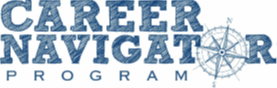 Using the Career Navigator website at https://careernavigatormn.org select 2 videos in each career cluster and select an activity to reflect on your learning experience. Please complete this form and return to your teacher.ACTIVITY CHOICESFINAL THOUGHTS:Reflect on the entire Career Navigator event which includes the Keynote speaker, career videos and activities.  What did you learn?  Are there any key “takeaways” that you have from this experience?DEMONSTRATIONExplain what was demonstrated in the video and how it relates to the career(s) showcased.  CAREERSIdentify the careers highlighted by this company.  Write about which one was most interesting and explain why.EQUIPMENTIdentify the pieces of equipment that this company showcased and explain what it does.REFLECTReflect on what you learned about this career..  What did you find surprising, and what did you like/not like about the career(s)?Your Name:Your School:Class Hour:Agriculture, Food and Natural ResourcesAgriculture, Food and Natural ResourcesArts, Communications & Information SystemsArts, Communications & Information SystemsBusiness, Management & AdministrationBusiness, Management & AdministrationCareer(s):Career(s):Career(s):Career(s):Career(s):Career(s):Answer your activity question here:  Answer your activity question hereAnswer your activity question hereAnswer your activity question hereAnswer your activity question hereAnswer your activity question hereEngineering, Manufacturing & TechnologyEngineering, Manufacturing & TechnologyHealth Science TechnologyHealth Science TechnologyHumanServicesHumanServicesCareer(s):Career(s):Career(s):Career(s):Career(s):Career(s):Answer your activity question hereAnswer your activity question hereAnswer your activity question hereAnswer your activity question hereAnswer your activity question hereAnswer your activity question here